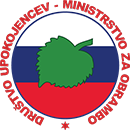 PROGRAM IZLETOVna 8. srečanju članov DU MOČrenšovci, 07.06.2017OPOMBE:Vodje avtobusov (izletov) bodo denar za vstopnine in vodenje pobrali na avtobusih. ŠT. IZLETAOPIS IZLETADOPLAČILO1Lendava - VinariumVožnja v Lendavo. Voden ogled Lendave. Ogledali si bomo center s sinagogo, kulturni dom in grad.  Vožnja v Lendavske Gorice, kjer si bomo ogledali najvišji razgledni stolp v Sloveniji Vinarium. Od tod seže pogled na 4 države. Možnost degustacije lendavskih vin. Vožnja nazaj na prizorišče srečanja.5 EUR Vinarium2Murska Sobota - BogojinaVožnja v Bogojino z ogledom cerkve, ki je nastala po načrtih Jožeta Plečnika. Nadaljevanje poti skozi Moravske toplice v Mursko Soboto.  Ogled spomenika Zmage in gradu. V gradu obisk stalne etnološke razstave.  Krajši sprehod po centru mesta.Vrnitev v Črenšovce skozi Beltince in Odrance.2,5 EURMuzej na gradu3Mlini na reki Muri, Ljutomer Vožnja skozi Beltince in Ižakovce  do reke Mure, kjer se nahaja Otok ljubezni. Voden ogled po otoku (mlin na Muri, muzej in brod čez Muro). Vožnja z brodom. Odhod do Veržeja in ogled znamenitega Babičevega mlina na Muri. Pot nadaljujemo do Ljutomera. Ogled središča mesta.  Vrnitev v Črenšovce.3 EUROtok ljubezni in vožnja z brodom.